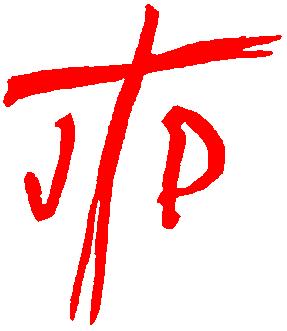 APPLICATION FORM FOR THE POST OF NJPN ADMINISTRATORPlease answer all relevant questions as fully as possible.Please note: We do not accept CV’s as part of the application process.Please feel free to reproduce any part of the form on a word processor if you prefer, making sure all relevant information is given.Please use black inkPERSONAL DETAILSTitle:		Surname: Previous surnames (if applicable): Forenames (in full): Address for correspondence: Post code: Telephone:	Day: 					Evening:				  Mobile:	(If we need to telephone you at your place of work, we will not identify ourselves or indicate why we are calling.)Email:If you need more space, please use a separate sheet of paper and attach it to your application form.1 of 7CAREER HISTORYPlease provide details of your previous employment history, starting with your current or most recent post and accounting for any periods of time not spent in further education or employment.Current or most recent post:Name and address of employer:Position held:							Dates (from-to):Present/final salary:Reason for leaving or notice period:Key duties and responsibilities of current or most recent post:If you are not in paid employment, please use this section to tell us what you are currently doing.Previous Career History:For all previous posts please only include a very brief outline of responsibilities and achievements.Please include any voluntary, home-based or part-time work.Please account fully for any periods of time not spent in further education or employment.If you need more space, please use a separate sheet of paper and attach it to your application form.2 of 7WHY DOES THIS JOB INTEREST YOU?Please say why you are applying for this post.If you need more space, please use a separate sheet of paper and attach it to your application form.WHY DO YOU WANT TO WORK FOR NJPN?Please describe the qualities you can bring to the job.If you need more space, please use a separate sheet of paper and attach it to your application form.WHAT KNOWLEDGE/EXPERIENCE DO YOU HAVE OF THE CATHOLIC CHURCH IN ENGLAND & WALES AT PARISH, DIOCESAN OR NATIONAL LEVEL?If you have knowledge/experience of other denominations or faiths, please include brief detailsIf you need more space, please use a separate sheet of paper and attach it to your application form.3 of 7COMPETENCIESIf you need more space, please use a separate sheet of paper and attach it to your application form.WHAT ARE YOUR HOBBIES/INTERESTS?If you need more space, please use a separate sheet of paper and attach it to your application form.4 of 7PLEASE ADD ANY OTHER RELEVANT INFORMATION OR COMMENTSIf you need more space, please use a separate sheet of paper and attach it to your application form. REFEREESAny offer of employment is subject to the receipt of two satisfactory references. One referee must be your present or most recent employer and the second a previous employer.If you cannot provide these, please provide a referee who has known you for at least two years. This must not be a member of your family and you should state the capacity in which they know you.Please note that NJPN reserves the right to contact any former employer for a reference.IF OFFERED THIS POST, WHEN COULD YOU TAKE UP EMPLOYMENT?5 of 7APPLICANTS WITH DISABILITIESNJPN is committed to making every reasonable adjustment to the workplace so as to accommodate people with disabilities.  If require any adjustments to accommodate you in the application or selection process, or you wish to discuss reasonable adjustment in the role itself, please write to the Chair of NJPN at the address below.Alternatively, you can give details here:If you need more space, please use a separate sheet of paper and attach it to your application form.ASYLUM AND IMMIGRATION ACT 2014For employment in the UK: All applicants called for a final interview will be asked to produce evidence of their eligibility to work in the UK, in compliance with the Asylum and Immigration Act 2014. Further information on the UK Government’s immigration policy can be found onhttps://www.gov.uk/government/organisations/uk-visas-and-immigration Do you need a work permit to work in this country?			YES		NOIf you need a work permit are there any limitations/conditions on the work permit e.g. a visa with limited duration?			YES		NOIf YES please state what the limitations/conditions are:If you need more space, please use a separate sheet of paper and attach it to your application form.CRIMINAL RECORDSUnder the Rehabilitation of Offenders Act 1974, you have the right not to disclose details of ‘spent’ convictions.  However, because of the nature of the work, this post is exempted from the Rehabilitation of Offenders Act 1974 (Exceptions Order 1975) and all convictions, both spent and unspent, must be disclosed. Having a conviction will not necessarily be a bar to employment with NJPN; it will depend on the circumstances and the relevance to the post.Have you ever been convicted of a criminal offence, cautioned, reprimanded or give a final warning by the police, or do you have any court cases pending?	YES		NOIf YES give details:If you need more space, please use a separate sheet of paper and attach it to your application form.6 of 7Have you ever been investigated for any safeguarding related issue?  	YES		NOIf YES give details:If you need more space, please use a separate sheet of paper and attach it to your application form.The information contained in this application form will only be seen by those involved in the recruitment process.DECLARATIONI certify that the information on this form is correct to the best of my knowledge. I understand that including false information on this form could render me liable to subsequent summary dismissal.I understand that any offer of employment will be subject to a receipt of a satisfactory DBS check and two satisfactory references.I consent to my records being held on a computerised database that is subject to GDPRSigned: …………………………………………………………………..Date: ………………………………………………………………………Please return this form (remembering to attach any additional sheets) to:The Chair, NJPN, 39 Eccleston Square, London SWIV 1BXPLEASE MARK THE ENVELOPE – CONFIDENTIAL JOB APPLICATION (NJPN)7of 7EDUCATION AND TRAININGPlease tell us about your education and any qualifications relevant to the post advertised.Where applicable please include details of examinations taken or about to be taken, for which results are not yet available.EDUCATION AND TRAININGPlease tell us about your education and any qualifications relevant to the post advertised.Where applicable please include details of examinations taken or about to be taken, for which results are not yet available.EDUCATION AND TRAININGPlease tell us about your education and any qualifications relevant to the post advertised.Where applicable please include details of examinations taken or about to be taken, for which results are not yet available.EDUCATION AND TRAININGPlease tell us about your education and any qualifications relevant to the post advertised.Where applicable please include details of examinations taken or about to be taken, for which results are not yet available.EDUCATION AND TRAININGPlease tell us about your education and any qualifications relevant to the post advertised.Where applicable please include details of examinations taken or about to be taken, for which results are not yet available.EDUCATION AND TRAININGPlease tell us about your education and any qualifications relevant to the post advertised.Where applicable please include details of examinations taken or about to be taken, for which results are not yet available.Name/address of school/ university/institutionCourse detailsDates (from -to)Dates (from -to)Dates (from -to)Qualifications obtained, with gradesProfessional qualifications (including those from professional institutions)Professional qualifications (including those from professional institutions)Professional qualifications (including those from professional institutions)Professional qualifications (including those from professional institutions)Professional qualifications (including those from professional institutions)Professional qualifications (including those from professional institutions)Training courses attended (only if relevant to the Person Specification)Training courses attended (only if relevant to the Person Specification)Training courses attended (only if relevant to the Person Specification)Training courses attended (only if relevant to the Person Specification)Training courses attended (only if relevant to the Person Specification)Training courses attended (only if relevant to the Person Specification)Name and address of employerDates (from-to)Position heldBrief outline of duties and responsibilitiesFinal salaryReason for leavingThe Person Specification details key areas of competence, knowledge, experience and skills required. Please describe in this section, using examples from your experience, how you meet the Person Specification.  Shortlisting will be based on how well you demonstrate your ability to meet the essential criteria.Present/most recent employerSecond refereeName:Address:Phone no.:Email:Capacity in which she/he knows you:Between which dates?:May we contact her/him prior to interview?